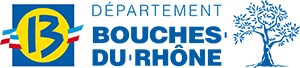 SPORT ET HANDICAP DEPARTEMENT DES BOUCHES-DU-RHONE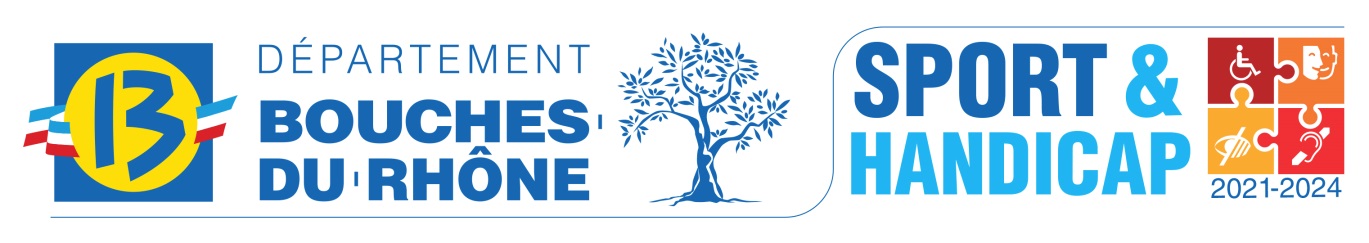 Dossier de demande de labellisation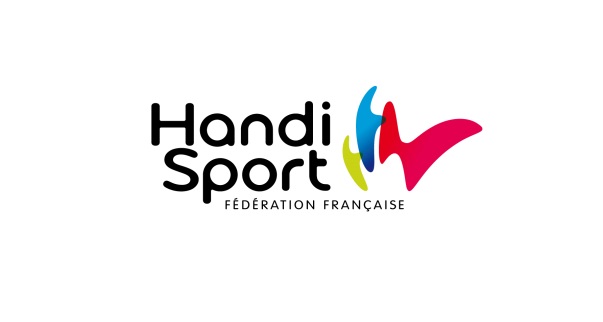 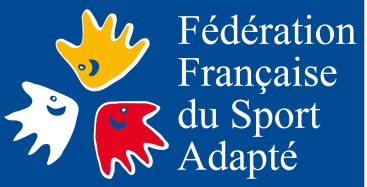 Je soussigné(e),                                                                         président(e) de l'association ou de la section sportive décrite ci-dessous, souhaite obtenir le label Sport et Handicap du Département des Bouches-du-Rhône pour des activités s’adressant aux personnes atteintes de(s) déficience(s) suivante(s) :□ Mentale et/ou psychologique			□ Visuelle□ Auditive 						□ MotriceASSOCIATION OU SECTION SPORTIVE Affiliée auprès de la (des) fédération(s) suivante(s) : Nombre total d’adhérents : Dont nombre de personnes handicapées : Agrément sport : 	□ OUI 		□ NONN° d’agrément : SIEGE SOCIAL : Tél. :								 Email : Site Internet : LIEU(X) DE PRATIQUE (si différent(s) du siège social) : Tél. :								 Email : Site Internet : PRESIDENT(E) : Tél. domicile : 				 	Travail : Portable :						Email :  REFERENT(E) HANDICAP DE L’ASSOCIATION (si différent du (de la) président(e)):Tél. domicile : 				 	Travail : Portable :						Email :  Les questions suivantes visent à définir l’action que vous proposez ou souhaitez proposer en direction des personnes handicapées et à évaluer la concordance avec le cahier des charges du label « sport et handicap 13 ».Aussi, veillez à être le plus précis possible dans vos réponses.PUBLICS CONCERNESType(s) de déficience(s) ? Catégorie(s) d’âge(s) ? Capacité maximum d’accueil ?ACTIVITES PROPOSEESS’agit-il de loisir, compétition, entraînement collectifs et/ou individuels, d’activités encadrées ou autonomes (…) ? Comment favorisez-vous la mixité « valides - handicapés » ?FORMATION DU (DES) ENCADRANT(S)Nom(s) et formation(s) du (des) éducateur(s) sportif(s) ou bénévole(s) en charge du public handicapé ? Avez-vous des projets de formations spécifiques ? Expérience dans la prise en charge des publics en situation de handicap ?MATERIEL ET DEMARCHE PEDAGOGIQUEDisposez-vous de matériel(s) spécifique(s) ? En quoi la démarche pédagogique de l’encadrant est-elle adaptée ?ACCESSIBILITE DU LIEU DE PRATIQUELe site de pratique est-il accessible (stationnements, circulation, vestiaires, sanitaires….) ? Avez-vous des projets d’aménagement ?Pièces à joindre obligatoirement au dossierCourrier de motivation du demandeurLe projet associatifAvis et cachet du président du club omnisport (uniquement pour les sections sportives)Dossier à envoyer directement à l’adresse email suivante : sports.projets@departement13.frA 			 		, le				 Cachet de l'association Signature du Président / de la Présidente